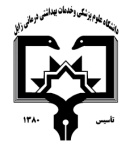 دانشگاه علوم پزشکی و خدمات بهداشتی و درمانی زابلمعاونت آموزشیمرکز مطالعات و توسعه آموزش علوم پزشکی دانشگاه علوم پزشکیفرم طرح درس روزانه*موارد مدنظر ارزشیابی:حضور فعال در کلاس           سئوالات کلاسی              امتحان میان ترم                  پروژه درسی           کنفرانس – ترجمه            فعالیت علمی و گزارش کار          امتحان پایان نیمسال                سایر*منابع درسی مورد استفاده : - حاتمی حسین . کتاب جامع بهداشت عمومی ، تالیف اساتید دانشگاههای علوم پزشکی ، جلد سوم 1392- خوشبین سهیلا و همکاران. گزارش بررسی وضعیت سالمندان کشور. وزارت بهداشت درمان و آموزش پزشکی، 1381-خوشبین سهیلا و همکاران. راهنمای آموزشی مراقبتهای ادغام یافته و جامع سالمندی ویژه غیرپزشک. وزارت بهداشت درمان و آموزش پزشکی*هدف کلی درس :                         آشنایی با اصول بهداشت در دوران سالخوردگی و تامین سلامتی سالمندان و درک عواملی که موجب افزایش طول عمر و در نتیجه افزایش جمعیت سالخورده می گردد.دانشکده: بهداشت                                                                               نام مدرس:آزاده حیدری                                 رتبه علمی: مربینام درس: بهداشت سالمندان                       کد درس:23               نوع درس(تئوری /عملی):تئوری                 تعداد واحد : 2                          میزان ساعت : 34 رشته تحصیلی فراگیران: بهداشت عمومی                          مقطع تحصیلی فراگیران : کارشناسی پیوسته                                          نیمسال ارائه درس: اول 1397 شماره جلسهاهداف اختصاصی (رئوس مطالب همان جلسه)اهداف ویژه رفتاری همان جلسه(دانشجو پس از ارائه درس قادر خواهد بود)حیطه ایجاد تغییرات پس از آموزش          ( شناختی،روان حرکتی،عاطفی) روش های یاددهی-یادگیریمواد و وسایل آموزشی تکالیف دانشجو 1آشنایی با کلیاتی در زمینه درس و تعریف سالمندی-دوره سالندی را تعریف کند سالخوردگی طبیعی ، پیری و بیماری ، پیری زودرس را تعریف کند-سن سالمندی در ایران و جهان را بشناسد -جایگاه علم سالمندی در ایران و جهان را بشناسدشناختی سطح اول و دومسخنرانی و بحث  ، پرسش و پاسخپروژکتور، ماژیک و تختهحضور در کلاس2آشنایی با تعاریف و اقسام سالمندی-تعریف و تقسیم بندی سالمندان از نظر سازمان بهداشت جهانی تعریف کند-میانسالان را تعریف کند- سالمندان جوان را از نظر شرایط سنی و وضعیت جسمی ، روانی ، اجتماعی تعریف کند - سالمندان پیر را شناخته و مهمترین چالشهای را در این دوره سنی بیان کند - دوره کهن سالی را تعریف نموده و نحوه تعامل با سالمندان این دوره بیان کند شناختی سطح اول و دومسخنرانی و بحث  ، پرسش و پاسخپروژکتور، ماژیک و تختهمطالعه و شرکت در بحث3آشنایی با علل سالمند شدن جمعیت و تغییرات هرم سنی در ایران و جهان-گذار جمعیتی را توضیح دهد-علل سالمند شدن جمعیت را بیان نماید-تغییرات هرم سنی در ایران و جهان را توضیح دهد شناختی سطح اول و دومسخنرانی و بحث  ، پرسش و پاسخپروژکتور، ماژیک و تختهمطالعه و شرکت در بحث4آشنایی با تغییرات فیزیولوژیک و آناتومیک سالمندان-تغییرات سلولی ، تنظیم درجه حرارت و سیستم ایمنی را در سالمندان بررسی نموده و توضیح دهد- وضعیت دستگاه قلبی – عروقی، تنفسی گوارش و دستگاه ادراری را بخوبی شناخته و تفاوت وضعیت جسمی سالمندان با میانسالان و جوانان راتشریح کند  شناختی سطح اول و دومسخنرانی و بحث  ، پرسش و پاسخپروژکتور، ماژیک و تختهکوئیز، مطالعه و شرکت در بحث5ادامه آشنایی با تغییرات فیزیولوژیک و آناتومیک سالمندان- عملکرد جنسی سالمندان و وضعیت اسکلتی عضلانی آنها را بیان کند -تفاوت تغییرات جسمی و شرایط رو به ضعف تواناییهای جسمی را در دورانهای مختلف سالمندی ) سالمندان جوان ، سالمند، کهنسالان ( شناخته وبه خوبی تشریح نماید شناختی سطح اول و دومسخنرانی و بحث  ، پرسش و پاسخپروژکتور، ماژیک و تختهمطالعه و شرکت در بحث6آشنایی با اپیدمیولوژی بیماریهای شایع جسمانی و روانی در سالمندان-تغییرات رو به ضعف عملکرد روانی سالمندان را توضیح دهد - اختلالات حواس، هوش و یادگیری را در دوران سالمندی شناخته و علل گسترش آنها را با افزایش سن شرح نماید - موارد اپیدمیولوژیک بیماریهای شایع جسمی و روانی را بیان نماید .شناختی سطح اول و دومسخنرانی و بحث ، پرسش و پاسخپروژکتور، ماژیک و تختهمطالعه و شرکت در بحث7آشنایی با ارزش اجتماعی و معنوی سالمندان-ارزش اجتماعی سالمندان را شناخته و برنامه های مختلف برای بازگشت سالمندان به عرصه اجتماعی را توضیح دهد-جایگاه سالمندی را در فرهنگ ایران بیان نماید-نحوه استفاده از تجارب سالمندان را توضیح دهدشناختی سطح اول و دومسخنرانی و بحث ، پرسش و پاسخپروژکتور، ماژیک و تختهمطالعه و شرکت در بحث8ادامه آشنایی با ارزش اجتماعی و معنوی سالمندان-ابعاد معنوی دوران سالمندی را بیان نماید-حمایت روانی از سالمندان را تشریح نموده و بیان کند که چگونه می توان از انزوای آنان پیشگیری نمودشناختی سطح اول و دومسخنرانی و بحث ، پرسش و پاسخپروژکتور، ماژیک و تختهمطالعه و شرکت در بحث9آشنایی با مراقبت از سالمندان-خانه و سرای سالمندان را شناخته و شرایط ، چالشها و مشکلات و فرصتهای حضور سالمندان را در این خانه ها بیان کند  شناختی سطح اول و دومسخنرانی و بحث ، پرسش و پاسخپروژکتور، ماژیک و تختهمطالعه و شرکت در بحث10ادامه آشنایی با مراقبت از سالمندان-انتظارات سالمندان از خانواده، بستگان، دوستان و جامعه را شناسایی نموده، ارتباط متقابل جامعه و سالمند را بیان کند - آنچه موجب آزار سالمندان می شود را تعریف نموده راه حل ارائه نماید شناختی سطح اول و دومسخنرانی و بحث  ، پرسش و پاسخپروژکتور، ماژیک و تختهکوئیز، مطالعه و شرکت در بحث11آشنایی با جایگاه بهداشت سالمندان در نظام شبکه-وظایف هر یک از کارکنان بهداشتی اعم از بهورز، کاردان، کارشناس بهداشتی و مسئولین شبکه را در قبال سالمندان توضیح دهد-چگونگی نظارت و پیگیری امور مربوط به سالمندان را در نظام شبکه و نحوه تکمیل پرونده و ارجاع آنان به مراکز بالاتر را بیان نمایدشناختی سطح اول و دومسخنرانی و بحث ، پرسش و پاسخپروژکتور، ماژیک و تختهمطالعه و شرکت در بحث12آشنایی با پیری زودرس و عوامل مهم در طولانی کردن عمر-پیری زودرس را تعریف نموده و عوامل مهم موجود آن را بیان کند-عواملی که باعث افزایش امید به زندگی و طولانی کردن عمر می شود را شناخته، توضیح دهد - نقش عوامل ارثی و محیطی را در پیری زودرس و طولانی شدن عمر بیان نماید شناختی سطح اول و دومسخنرانی و بحث  ، پرسش و پاسخپروژکتور، ماژیک و تختهکوئیز، مطالعه و شرکت در بحث13آشنایی با پیشگیری از بیماریهای دوران سالمندی از دوران کودکی و جوانی-نقش عوامل موثر در پیری را شناخته و اقدام نسبت به پیشگیری از آنها را توضیح دهد - سطوح سه گانه پیشگیری را تشریح نموده و نقش هر یک در جلوگیری از بیماریهای دوران سالمندی، بیان نمایدشناختی سطح اول و دومسخنرانی و بحث  ، پرسش و پاسخپروژکتور، ماژیک و تختهمطالعه و شرکت در بحث14ادامه آشنایی با پیشگیری از بیماریهای دوران سالمندی از دوران کودکی و جوانی-علایم رو به گسترش دوران کودکی و نوجوانی که در دوران سالمندی به شکل بیماری بروز می کند را شناخته و شرح دهد .شناختی سطح اول و دومسخنرانی و بحث  ، پرسش و پاسخپروژکتور، ماژیک و تختهمطالعه و شرکت در بحث15آشنایی با عوامل موثر بر افزایش کیفیت زندگی سالمندان-نقش تغذیه صحیح و سالم را در افزایش کیفیت زندگی سالمندان شرح دهدشناختی سطح اول و دومسخنرانی و بحث ، پرسش و پاسخپروژکتور، ماژیک و تختهمطالعه و شرکت در بحث16ادامه آشنایی با عوامل موثر بر افزایش کیفیت زندگی سالمندان-انواع فعالیت های فیزیکی موثر با توجه به وضعیت جسمی سالمندان را شرح دهد- تاثیر فعالیتهای فیزیکی و اجتماعی متناسب با سن سالمندان را در پیشگیری از بیماریهای جسمی و روانی خصوصآ افسردگی را بیان نمایدشناختی سطح اول و دومسخنرانی و بحث ، پرسش و پاسخپروژکتور، ماژیک و تختهکوئیز، مطالعه و شرکت در بحث17ادامه آشنایی با عوامل موثر بر افزایش کیفیت زندگی سالمندان-دوران بازنشستگی را شرح داده و نحوه استفاده صحیح سالمندان از اوقات فراغت دوران بازنشستگی شرح دهدشناختی سطح اول و دومسخنرانی و بحث ، پرسش و پاسخپروژکتور، ماژیک و تختهمطالعه و شرکت در بحث18امتحان پایان ترم شرکت در جلسه امتحان پایان ترم